Die Arbeitsgruppe von Akiro Tonomura führte 1989 den Doppelspaltversuch mit einzelnen Elektronen durch. 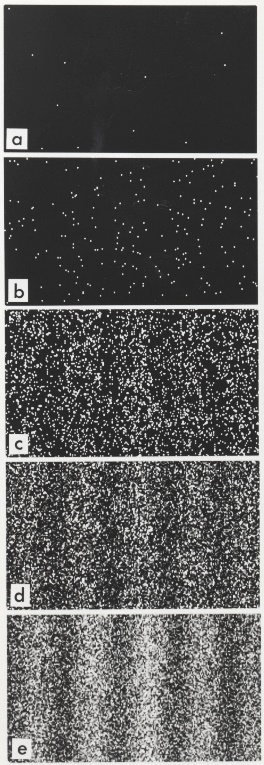 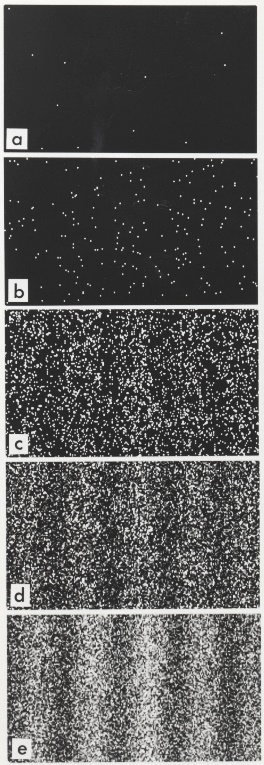 Fassen Sie die Beobachtungen beim Doppelspalt-Versuch mit Einzelelektronen zusammen.Ben sagt: „Elektronen verhalten sich manchmal wie Teilchen und manchmal wie Wellen. Wann tun sie das eine oder das andere?“Diskutieren Sie Bens Äußerung vor dem Hintergrund der Versuchsergebnisse.Sara sagt: „In der Quantenphysik ist alles purer Zufall.“ Lene entgegnet: „Nein, im Prinzip kann man alles exakt berechnen.“Erläutern Sie die Aussagen von Sara und Lene. Gehen Sie dabei auch auf die Rolle der Wellenfunktion 𝜓 ein.Die Arbeitsgruppe von Akiro Tonomura führte 1989 den Doppelspaltversuch mit einzelnen Elektronen durch.Fassen Sie die Beobachtungen beim Doppelspalt-Versuch mit Einzelelektronen zusammen.Ben sagt: „Elektronen verhalten sich manchmal wie Teilchen und manchmal wie Wellen. Wann tun sie das eine oder das andere?“Diskutieren Sie Bens Äußerung vor dem Hintergrund der Versuchsergebnisse.Sara sagt: „In der Quantenphysik ist alles purer Zufall.“ Lene entgegnet: „Nein, im Prinzip kann man alles exakt berechnen.“Erläutern Sie die Aussagen von Sara und Lene. Gehen Sie dabei auch auf die Rolle der Wellenfunktion 𝜓 ein.